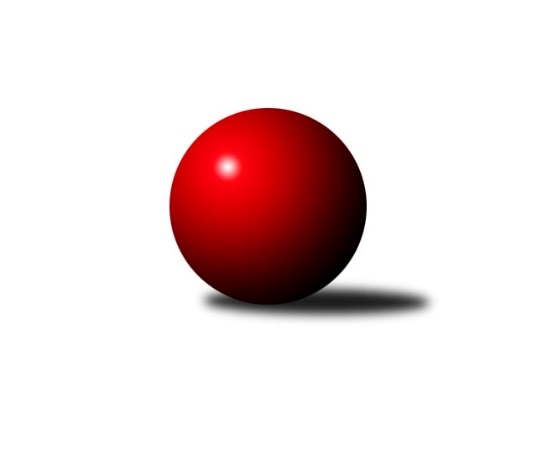 Č.5Ročník 2023/2024	29.5.2024 Krajský přebor Vysočina 2023/2024Statistika 5. kolaTabulka družstev:		družstvo	záp	výh	rem	proh	skore	sety	průměr	body	plné	dorážka	chyby	1.	TJ Sl. Kamenice nad Lipou B	4	3	0	1	21.0 : 11.0 	(29.0 : 19.0)	2532	6	1745	788	41	2.	TJ Spartak Pelhřimov B	4	3	0	1	19.0 : 13.0 	(25.0 : 23.0)	2403	6	1695	707	50.3	3.	TJ Sokol Cetoraz	5	3	0	2	24.0 : 16.0 	(35.5 : 24.5)	2494	6	1721	773	40.4	4.	KK Jihlava C	5	3	0	2	23.0 : 17.0 	(32.0 : 28.0)	2450	6	1708	742	53	5.	TJ Nové Město na Moravě B	5	3	0	2	22.0 : 18.0 	(34.0 : 26.0)	2549	6	1759	790	39	6.	TJ Spartak Pelhřimov C	4	2	0	2	15.0 : 17.0 	(22.5 : 25.5)	2361	4	1671	690	58.5	7.	TJ Sl. Kamenice nad Lipou C	4	2	0	2	14.0 : 18.0 	(21.0 : 27.0)	2481	4	1734	747	53.3	8.	TJ Třebíč C	5	1	0	4	15.0 : 25.0 	(29.0 : 31.0)	2469	2	1721	748	64	9.	TJ BOPO Třebíč B	4	0	0	4	7.0 : 25.0 	(12.0 : 36.0)	2271	0	1619	651	75.8Tabulka doma:		družstvo	záp	výh	rem	proh	skore	sety	průměr	body	maximum	minimum	1.	TJ Sokol Cetoraz	4	3	0	1	21.0 : 11.0 	(29.5 : 18.5)	2479	6	2544	2411	2.	TJ Sl. Kamenice nad Lipou B	2	2	0	0	13.0 : 3.0 	(18.0 : 6.0)	2595	4	2603	2587	3.	TJ Spartak Pelhřimov C	2	2	0	0	13.0 : 3.0 	(16.5 : 7.5)	2497	4	2520	2473	4.	TJ Nové Město na Moravě B	3	2	0	1	14.0 : 10.0 	(23.0 : 13.0)	2475	4	2491	2446	5.	KK Jihlava C	1	1	0	0	8.0 : 0.0 	(10.0 : 2.0)	2610	2	2610	2610	6.	TJ Třebíč C	2	1	0	1	9.0 : 7.0 	(15.5 : 8.5)	2606	2	2634	2578	7.	TJ Sl. Kamenice nad Lipou C	2	1	0	1	8.0 : 8.0 	(11.0 : 13.0)	2548	2	2591	2505	8.	TJ Spartak Pelhřimov B	2	1	0	1	8.0 : 8.0 	(11.0 : 13.0)	2480	2	2528	2431	9.	TJ BOPO Třebíč B	2	0	0	2	4.0 : 12.0 	(8.0 : 16.0)	2139	0	2148	2129Tabulka venku:		družstvo	záp	výh	rem	proh	skore	sety	průměr	body	maximum	minimum	1.	TJ Spartak Pelhřimov B	2	2	0	0	11.0 : 5.0 	(14.0 : 10.0)	2364	4	2495	2233	2.	KK Jihlava C	4	2	0	2	15.0 : 17.0 	(22.0 : 26.0)	2410	4	2567	2257	3.	TJ Nové Město na Moravě B	2	1	0	1	8.0 : 8.0 	(11.0 : 13.0)	2586	2	2640	2532	4.	TJ Sl. Kamenice nad Lipou B	2	1	0	1	8.0 : 8.0 	(11.0 : 13.0)	2501	2	2512	2490	5.	TJ Sl. Kamenice nad Lipou C	2	1	0	1	6.0 : 10.0 	(10.0 : 14.0)	2447	2	2473	2421	6.	TJ Sokol Cetoraz	1	0	0	1	3.0 : 5.0 	(6.0 : 6.0)	2510	0	2510	2510	7.	TJ BOPO Třebíč B	2	0	0	2	3.0 : 13.0 	(4.0 : 20.0)	2337	0	2411	2262	8.	TJ Spartak Pelhřimov C	2	0	0	2	2.0 : 14.0 	(6.0 : 18.0)	2293	0	2319	2267	9.	TJ Třebíč C	3	0	0	3	6.0 : 18.0 	(13.5 : 22.5)	2423	0	2458	2371Tabulka podzimní části:		družstvo	záp	výh	rem	proh	skore	sety	průměr	body	doma	venku	1.	TJ Sl. Kamenice nad Lipou B	4	3	0	1	21.0 : 11.0 	(29.0 : 19.0)	2532	6 	2 	0 	0 	1 	0 	1	2.	TJ Spartak Pelhřimov B	4	3	0	1	19.0 : 13.0 	(25.0 : 23.0)	2403	6 	1 	0 	1 	2 	0 	0	3.	TJ Sokol Cetoraz	5	3	0	2	24.0 : 16.0 	(35.5 : 24.5)	2494	6 	3 	0 	1 	0 	0 	1	4.	KK Jihlava C	5	3	0	2	23.0 : 17.0 	(32.0 : 28.0)	2450	6 	1 	0 	0 	2 	0 	2	5.	TJ Nové Město na Moravě B	5	3	0	2	22.0 : 18.0 	(34.0 : 26.0)	2549	6 	2 	0 	1 	1 	0 	1	6.	TJ Spartak Pelhřimov C	4	2	0	2	15.0 : 17.0 	(22.5 : 25.5)	2361	4 	2 	0 	0 	0 	0 	2	7.	TJ Sl. Kamenice nad Lipou C	4	2	0	2	14.0 : 18.0 	(21.0 : 27.0)	2481	4 	1 	0 	1 	1 	0 	1	8.	TJ Třebíč C	5	1	0	4	15.0 : 25.0 	(29.0 : 31.0)	2469	2 	1 	0 	1 	0 	0 	3	9.	TJ BOPO Třebíč B	4	0	0	4	7.0 : 25.0 	(12.0 : 36.0)	2271	0 	0 	0 	2 	0 	0 	2Tabulka jarní části:		družstvo	záp	výh	rem	proh	skore	sety	průměr	body	doma	venku	1.	TJ BOPO Třebíč B	0	0	0	0	0.0 : 0.0 	(0.0 : 0.0)	0	0 	0 	0 	0 	0 	0 	0 	2.	TJ Spartak Pelhřimov C	0	0	0	0	0.0 : 0.0 	(0.0 : 0.0)	0	0 	0 	0 	0 	0 	0 	0 	3.	TJ Sl. Kamenice nad Lipou C	0	0	0	0	0.0 : 0.0 	(0.0 : 0.0)	0	0 	0 	0 	0 	0 	0 	0 	4.	TJ Nové Město na Moravě B	0	0	0	0	0.0 : 0.0 	(0.0 : 0.0)	0	0 	0 	0 	0 	0 	0 	0 	5.	KK Jihlava C	0	0	0	0	0.0 : 0.0 	(0.0 : 0.0)	0	0 	0 	0 	0 	0 	0 	0 	6.	TJ Třebíč C	0	0	0	0	0.0 : 0.0 	(0.0 : 0.0)	0	0 	0 	0 	0 	0 	0 	0 	7.	TJ Spartak Pelhřimov B	0	0	0	0	0.0 : 0.0 	(0.0 : 0.0)	0	0 	0 	0 	0 	0 	0 	0 	8.	TJ Sokol Cetoraz	0	0	0	0	0.0 : 0.0 	(0.0 : 0.0)	0	0 	0 	0 	0 	0 	0 	0 	9.	TJ Sl. Kamenice nad Lipou B	0	0	0	0	0.0 : 0.0 	(0.0 : 0.0)	0	0 	0 	0 	0 	0 	0 	0 Zisk bodů pro družstvo:		jméno hráče	družstvo	body	zápasy	v %	dílčí body	sety	v %	1.	Josef Melich 	TJ Sokol Cetoraz  	4	/	5	(80%)	8	/	10	(80%)	2.	Anna Partlová 	TJ Nové Město na Moravě B 	4	/	5	(80%)	8	/	10	(80%)	3.	Michaela Vaníčková 	TJ Nové Město na Moravě B 	4	/	5	(80%)	8	/	10	(80%)	4.	Lukáš Pitrák 	TJ Spartak Pelhřimov C 	3	/	3	(100%)	5	/	6	(83%)	5.	Michal Kuneš 	TJ Třebíč C 	3	/	3	(100%)	5	/	6	(83%)	6.	Vladimír Berka 	TJ Sokol Cetoraz  	3	/	3	(100%)	4	/	6	(67%)	7.	Šárka Vacková 	KK Jihlava C 	3	/	3	(100%)	4	/	6	(67%)	8.	Markéta Zemanová 	TJ BOPO Třebíč B 	3	/	3	(100%)	3	/	6	(50%)	9.	Jan Škrampal 	TJ Sl. Kamenice nad Lipou B 	3	/	4	(75%)	7	/	8	(88%)	10.	Radek Čejka 	TJ Sokol Cetoraz  	3	/	4	(75%)	6	/	8	(75%)	11.	Vladimír Dvořák 	KK Jihlava C 	3	/	4	(75%)	6	/	8	(75%)	12.	Bohumil Nentvich 	TJ Spartak Pelhřimov B 	3	/	4	(75%)	6	/	8	(75%)	13.	Michal Berka 	TJ Sl. Kamenice nad Lipou B 	3	/	4	(75%)	5	/	8	(63%)	14.	Jan Pošusta 	TJ Sokol Cetoraz  	3	/	4	(75%)	4.5	/	8	(56%)	15.	Daniel Malý 	TJ BOPO Třebíč B 	3	/	4	(75%)	4.5	/	8	(56%)	16.	Matouš Šimsa 	TJ Spartak Pelhřimov C 	3	/	4	(75%)	4	/	8	(50%)	17.	František Novotný 	TJ Sokol Cetoraz  	3	/	5	(60%)	7	/	10	(70%)	18.	Vladimír Kantor 	TJ Třebíč C 	3	/	5	(60%)	6.5	/	10	(65%)	19.	Kateřina Carvová 	TJ Spartak Pelhřimov B 	2	/	2	(100%)	4	/	4	(100%)	20.	Miroslava Matejková 	TJ Spartak Pelhřimov B 	2	/	2	(100%)	3	/	4	(75%)	21.	Josef Směták 	TJ Spartak Pelhřimov B 	2	/	2	(100%)	3	/	4	(75%)	22.	David Schober ml.	TJ Sl. Kamenice nad Lipou B 	2	/	3	(67%)	5	/	6	(83%)	23.	Simona Matulová 	KK Jihlava C 	2	/	3	(67%)	4	/	6	(67%)	24.	Dušan Macek 	TJ Sokol Cetoraz  	2	/	3	(67%)	4	/	6	(67%)	25.	Tomáš Dejmek 	KK Jihlava C 	2	/	3	(67%)	4	/	6	(67%)	26.	David Schober st.	TJ Sl. Kamenice nad Lipou C 	2	/	3	(67%)	3.5	/	6	(58%)	27.	Zdeněk Topinka 	TJ Nové Město na Moravě B 	2	/	3	(67%)	3	/	6	(50%)	28.	Josef Fučík 	TJ Spartak Pelhřimov B 	2	/	3	(67%)	3	/	6	(50%)	29.	David Dúška 	TJ Sl. Kamenice nad Lipou B 	2	/	3	(67%)	3	/	6	(50%)	30.	Jiří Macko 	KK Jihlava C 	2	/	4	(50%)	5	/	8	(63%)	31.	František Housa 	TJ Sl. Kamenice nad Lipou C 	2	/	4	(50%)	4.5	/	8	(56%)	32.	Milan Podhradský ml.	TJ Sl. Kamenice nad Lipou C 	2	/	4	(50%)	4	/	8	(50%)	33.	Josef Šebek 	TJ Nové Město na Moravě B 	2	/	4	(50%)	4	/	8	(50%)	34.	Darja Novotná 	TJ Sl. Kamenice nad Lipou C 	2	/	4	(50%)	4	/	8	(50%)	35.	Stanislav Kropáček 	TJ Spartak Pelhřimov C 	2	/	4	(50%)	3.5	/	8	(44%)	36.	Pavel Kohout 	TJ Třebíč C 	2	/	5	(40%)	6	/	10	(60%)	37.	Roman Svojanovský 	TJ Nové Město na Moravě B 	2	/	5	(40%)	5	/	10	(50%)	38.	Jaroslav Kasáček 	TJ Třebíč C 	2	/	5	(40%)	2.5	/	10	(25%)	39.	Petr Dobeš st.	TJ Třebíč C 	1	/	1	(100%)	2	/	2	(100%)	40.	Petra Schoberová 	TJ Sl. Kamenice nad Lipou B 	1	/	1	(100%)	2	/	2	(100%)	41.	Jakub Toman 	KK Jihlava C 	1	/	1	(100%)	2	/	2	(100%)	42.	Tomáš Fürst 	KK Jihlava C 	1	/	1	(100%)	2	/	2	(100%)	43.	Jan Podhradský 	TJ Sl. Kamenice nad Lipou B 	1	/	2	(50%)	2	/	4	(50%)	44.	Radana Krausová 	KK Jihlava C 	1	/	2	(50%)	1	/	4	(25%)	45.	Filip Schober 	TJ Sl. Kamenice nad Lipou B 	1	/	2	(50%)	1	/	4	(25%)	46.	Milan Gregorovič 	TJ Třebíč C 	1	/	3	(33%)	4	/	6	(67%)	47.	Jaroslav Benda 	TJ Spartak Pelhřimov B 	1	/	3	(33%)	3	/	6	(50%)	48.	Milan Kalivoda 	TJ Spartak Pelhřimov B 	1	/	3	(33%)	3	/	6	(50%)	49.	Sára Turková 	TJ Spartak Pelhřimov C 	1	/	3	(33%)	3	/	6	(50%)	50.	Jiří Partl 	TJ Nové Město na Moravě B 	1	/	3	(33%)	2	/	6	(33%)	51.	Luboš Strnad 	KK Jihlava C 	1	/	3	(33%)	2	/	6	(33%)	52.	Ladislav Štark 	TJ BOPO Třebíč B 	1	/	4	(25%)	3.5	/	8	(44%)	53.	Tomáš Turek 	TJ Spartak Pelhřimov C 	1	/	4	(25%)	3	/	8	(38%)	54.	Milan Podhradský 	TJ Sl. Kamenice nad Lipou C 	1	/	4	(25%)	2	/	8	(25%)	55.	Vojtěch Štursa 	TJ Spartak Pelhřimov C 	1	/	4	(25%)	2	/	8	(25%)	56.	Pavel Zedník 	TJ Sl. Kamenice nad Lipou C 	1	/	4	(25%)	2	/	8	(25%)	57.	Jiří Faldík 	TJ Nové Město na Moravě B 	1	/	5	(20%)	4	/	10	(40%)	58.	Milan Lenz 	TJ Třebíč C 	1	/	5	(20%)	2	/	10	(20%)	59.	Jaroslav Nedoma 	KK Jihlava C 	1	/	5	(20%)	2	/	10	(20%)	60.	Zdeňka Vytisková 	TJ Spartak Pelhřimov C 	0	/	1	(0%)	1	/	2	(50%)	61.	Lukáš Melichar 	TJ Spartak Pelhřimov B 	0	/	1	(0%)	0	/	2	(0%)	62.	Dominika Kočířová 	TJ BOPO Třebíč B 	0	/	1	(0%)	0	/	2	(0%)	63.	Gabriela Malá 	TJ BOPO Třebíč B 	0	/	1	(0%)	0	/	2	(0%)	64.	Štepán Zolman 	KK Jihlava C 	0	/	1	(0%)	0	/	2	(0%)	65.	Jana Pliešovská 	TJ Spartak Pelhřimov B 	0	/	1	(0%)	0	/	2	(0%)	66.	Jan Pošusta ml.	TJ Sokol Cetoraz  	0	/	2	(0%)	1	/	4	(25%)	67.	Daniel Kočíř 	TJ BOPO Třebíč B 	0	/	2	(0%)	0	/	4	(0%)	68.	Zdeňka Kolářová 	TJ BOPO Třebíč B 	0	/	2	(0%)	0	/	4	(0%)	69.	Martin Michal 	TJ Třebíč C 	0	/	3	(0%)	1	/	6	(17%)	70.	Václav Rychtařík nejml.	TJ Sl. Kamenice nad Lipou B 	0	/	3	(0%)	0.5	/	6	(8%)	71.	Václav Brávek 	TJ Sokol Cetoraz  	0	/	3	(0%)	0	/	6	(0%)	72.	Jiří Zeman 	TJ BOPO Třebíč B 	0	/	3	(0%)	0	/	6	(0%)	73.	Valerie Štarková 	TJ BOPO Třebíč B 	0	/	4	(0%)	1	/	8	(13%)	74.	Eliška Kochová 	TJ Spartak Pelhřimov B 	0	/	4	(0%)	1	/	8	(13%)Průměry na kuželnách:		kuželna	průměr	plné	dorážka	chyby	výkon na hráče	1.	TJ Třebíč, 1-4	2565	1777	788	53.3	(427.6)	2.	Kamenice, 1-4	2513	1741	771	54.4	(418.9)	3.	Pelhřimov, 1-4	2479	1730	748	49.5	(413.3)	4.	TJ Nové Město n.M., 1-2	2454	1715	739	45.5	(409.1)	5.	TJ Sokol Cetoraz, 1-2	2446	1709	737	47.0	(407.8)	6.	KK PSJ Jihlava, 1-4	2438	1700	738	54.0	(406.4)	7.	TJ Bopo Třebíč, 1-2	2191	1583	608	74.0	(365.3)Nejlepší výkony na kuželnách:TJ Třebíč, 1-4TJ Nové Město na Moravě B	2640	4. kolo	Milan Gregorovič 	TJ Třebíč C	489	2. koloTJ Třebíč C	2634	2. kolo	Jiří Partl 	TJ Nové Město na Moravě B	473	4. koloTJ Třebíč C	2578	4. kolo	Pavel Kohout 	TJ Třebíč C	473	2. koloTJ BOPO Třebíč B	2411	2. kolo	Michaela Vaníčková 	TJ Nové Město na Moravě B	470	4. kolo		. kolo	Michal Kuneš 	TJ Třebíč C	468	4. kolo		. kolo	Vladimír Kantor 	TJ Třebíč C	462	4. kolo		. kolo	Milan Gregorovič 	TJ Třebíč C	460	4. kolo		. kolo	Anna Partlová 	TJ Nové Město na Moravě B	456	4. kolo		. kolo	Jaroslav Kasáček 	TJ Třebíč C	453	2. kolo		. kolo	Markéta Zemanová 	TJ BOPO Třebíč B	440	2. koloKamenice, 1-4TJ Sl. Kamenice nad Lipou B	2603	4. kolo	Pavel Kohout 	TJ Třebíč C	476	1. koloTJ Sl. Kamenice nad Lipou C	2591	2. kolo	Anna Partlová 	TJ Nové Město na Moravě B	469	2. koloTJ Sl. Kamenice nad Lipou B	2587	1. kolo	Jan Škrampal 	TJ Sl. Kamenice nad Lipou B	466	1. koloKK Jihlava C	2567	5. kolo	David Schober st.	TJ Sl. Kamenice nad Lipou C	462	2. koloTJ Nové Město na Moravě B	2532	2. kolo	Šárka Vacková 	KK Jihlava C	461	5. koloTJ Sl. Kamenice nad Lipou C	2505	5. kolo	Vladimír Dvořák 	KK Jihlava C	459	5. koloTJ Třebíč C	2458	1. kolo	Milan Podhradský ml.	TJ Sl. Kamenice nad Lipou C	455	2. koloTJ BOPO Třebíč B	2262	4. kolo	Daniel Malý 	TJ BOPO Třebíč B	454	4. kolo		. kolo	David Dúška 	TJ Sl. Kamenice nad Lipou B	453	4. kolo		. kolo	Jan Škrampal 	TJ Sl. Kamenice nad Lipou B	451	4. koloPelhřimov, 1-4TJ Spartak Pelhřimov B	2528	4. kolo	Vojtěch Štursa 	TJ Spartak Pelhřimov C	469	3. koloTJ Spartak Pelhřimov C	2520	3. kolo	Josef Směták 	TJ Spartak Pelhřimov B	466	4. koloTJ Sl. Kamenice nad Lipou B	2512	2. kolo	Petr Dobeš st.	TJ Třebíč C	458	5. koloTJ Sokol Cetoraz 	2510	4. kolo	Jaroslav Benda 	TJ Spartak Pelhřimov B	457	2. koloTJ Spartak Pelhřimov C	2473	5. kolo	Lukáš Pitrák 	TJ Spartak Pelhřimov C	452	5. koloTJ Třebíč C	2441	5. kolo	František Novotný 	TJ Sokol Cetoraz 	448	4. koloTJ Spartak Pelhřimov B	2431	2. kolo	Stanislav Kropáček 	TJ Spartak Pelhřimov C	442	5. koloTJ Sl. Kamenice nad Lipou C	2421	3. kolo	Miroslava Matejková 	TJ Spartak Pelhřimov B	442	4. kolo		. kolo	Václav Rychtařík nejml.	TJ Sl. Kamenice nad Lipou B	439	2. kolo		. kolo	Josef Fučík 	TJ Spartak Pelhřimov B	436	2. koloTJ Nové Město n.M., 1-2TJ Spartak Pelhřimov B	2495	5. kolo	Tomáš Fürst 	KK Jihlava C	478	3. koloTJ Nové Město na Moravě B	2491	3. kolo	Bohumil Nentvich 	TJ Spartak Pelhřimov B	457	5. koloKK Jihlava C	2489	3. kolo	Roman Svojanovský 	TJ Nové Město na Moravě B	444	5. koloTJ Nové Město na Moravě B	2488	5. kolo	Michaela Vaníčková 	TJ Nové Město na Moravě B	442	5. koloTJ Nové Město na Moravě B	2446	1. kolo	Šárka Vacková 	KK Jihlava C	434	3. koloTJ Spartak Pelhřimov C	2319	1. kolo	Miroslava Matejková 	TJ Spartak Pelhřimov B	429	5. kolo		. kolo	Anna Partlová 	TJ Nové Město na Moravě B	429	3. kolo		. kolo	Vladimír Dvořák 	KK Jihlava C	428	3. kolo		. kolo	Josef Šebek 	TJ Nové Město na Moravě B	426	5. kolo		. kolo	Michaela Vaníčková 	TJ Nové Město na Moravě B	422	1. koloTJ Sokol Cetoraz, 1-2TJ Sokol Cetoraz 	2544	5. kolo	Jan Škrampal 	TJ Sl. Kamenice nad Lipou B	467	5. koloTJ Sl. Kamenice nad Lipou B	2490	5. kolo	František Novotný 	TJ Sokol Cetoraz 	453	5. koloTJ Sokol Cetoraz 	2482	2. kolo	Dušan Macek 	TJ Sokol Cetoraz 	451	3. koloTJ Sokol Cetoraz 	2478	3. kolo	Josef Melich 	TJ Sokol Cetoraz 	443	2. koloTJ Sl. Kamenice nad Lipou C	2473	1. kolo	František Novotný 	TJ Sokol Cetoraz 	443	2. koloTJ Sokol Cetoraz 	2411	1. kolo	Vladimír Kantor 	TJ Třebíč C	440	3. koloTJ Třebíč C	2371	3. kolo	Josef Melich 	TJ Sokol Cetoraz 	437	3. koloKK Jihlava C	2326	2. kolo	Michal Kuneš 	TJ Třebíč C	436	3. kolo		. kolo	Vladimír Berka 	TJ Sokol Cetoraz 	435	5. kolo		. kolo	Josef Melich 	TJ Sokol Cetoraz 	435	1. koloKK PSJ Jihlava, 1-4KK Jihlava C	2610	4. kolo	Vladimír Dvořák 	KK Jihlava C	454	4. koloTJ Spartak Pelhřimov C	2267	4. kolo	Jakub Toman 	KK Jihlava C	446	4. kolo		. kolo	Jiří Macko 	KK Jihlava C	444	4. kolo		. kolo	Jaroslav Nedoma 	KK Jihlava C	441	4. kolo		. kolo	Simona Matulová 	KK Jihlava C	422	4. kolo		. kolo	Luboš Strnad 	KK Jihlava C	403	4. kolo		. kolo	Milan Kalivoda 	TJ Spartak Pelhřimov C	401	4. kolo		. kolo	Vojtěch Štursa 	TJ Spartak Pelhřimov C	398	4. kolo		. kolo	Tomáš Turek 	TJ Spartak Pelhřimov C	395	4. kolo		. kolo	Matouš Šimsa 	TJ Spartak Pelhřimov C	395	4. koloTJ Bopo Třebíč, 1-2KK Jihlava C	2257	1. kolo	Tomáš Dejmek 	KK Jihlava C	420	1. koloTJ Spartak Pelhřimov B	2233	3. kolo	Daniel Malý 	TJ BOPO Třebíč B	417	3. koloTJ BOPO Třebíč B	2148	1. kolo	Josef Směták 	TJ Spartak Pelhřimov B	405	3. koloTJ BOPO Třebíč B	2129	3. kolo	Markéta Zemanová 	TJ BOPO Třebíč B	401	3. kolo		. kolo	Ladislav Štark 	TJ BOPO Třebíč B	390	3. kolo		. kolo	Daniel Malý 	TJ BOPO Třebíč B	388	1. kolo		. kolo	Markéta Zemanová 	TJ BOPO Třebíč B	387	1. kolo		. kolo	Eliška Kochová 	TJ Spartak Pelhřimov B	380	3. kolo		. kolo	Milan Kalivoda 	TJ Spartak Pelhřimov B	378	3. kolo		. kolo	Vladimír Dvořák 	KK Jihlava C	373	1. koloČetnost výsledků:	8.0 : 0.0	1x	7.0 : 1.0	3x	6.0 : 2.0	5x	5.0 : 3.0	4x	3.0 : 5.0	5x	2.0 : 6.0	2x